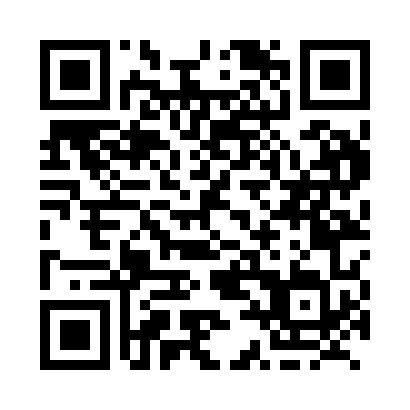 Prayer times for Trefoil, Alberta, CanadaWed 1 May 2024 - Fri 31 May 2024High Latitude Method: Angle Based RulePrayer Calculation Method: Islamic Society of North AmericaAsar Calculation Method: HanafiPrayer times provided by https://www.salahtimes.comDateDayFajrSunriseDhuhrAsrMaghribIsha1Wed4:056:001:266:338:5210:482Thu4:025:581:266:348:5410:513Fri3:595:571:266:358:5510:544Sat3:565:551:266:368:5710:565Sun3:535:531:256:378:5910:596Mon3:515:511:256:389:0011:027Tue3:485:501:256:399:0211:048Wed3:455:481:256:409:0311:079Thu3:425:461:256:419:0511:1010Fri3:395:451:256:429:0611:1311Sat3:365:431:256:439:0811:1512Sun3:345:421:256:439:0911:1713Mon3:335:401:256:449:1111:1814Tue3:325:391:256:459:1211:1915Wed3:315:371:256:469:1411:2016Thu3:315:361:256:479:1511:2017Fri3:305:341:256:489:1711:2118Sat3:295:331:256:499:1811:2219Sun3:295:321:256:499:2011:2320Mon3:285:301:256:509:2111:2321Tue3:275:291:256:519:2211:2422Wed3:275:281:266:529:2411:2523Thu3:265:271:266:539:2511:2524Fri3:265:261:266:539:2611:2625Sat3:255:251:266:549:2811:2726Sun3:255:241:266:559:2911:2827Mon3:245:231:266:569:3011:2828Tue3:245:221:266:569:3111:2929Wed3:245:211:266:579:3211:2930Thu3:235:201:266:589:3411:3031Fri3:235:191:276:589:3511:31